Муниципальное бюджетное общеобразовательное учреждение «Средняя общеобразовательная школа №6" Проект урока физической культуры во 2 классе по теме: Урок – соревнование «Олимпийские игры». Эстафеты.Автор: Шергина Ольга Алексеевна,учитель физической культуры. 2014 г.Технологическая карта урокаУчительШергина Ольга  АлексеевнаШергина Ольга  АлексеевнаШергина Ольга  АлексеевнаОбразовательное учреждениеМуниципальное бюджетное образовательное учреждение «Средняя общеобразовательная школа №6»Муниципальное бюджетное образовательное учреждение «Средняя общеобразовательная школа №6»Муниципальное бюджетное образовательное учреждение «Средняя общеобразовательная школа №6»ПредметФизкультураФизкультураФизкультураКласс222Автор УМКЛях В.И.Лях В.И.Лях В.И.Тема урокаОлимпийские игры. Эстафеты.Олимпийские игры. Эстафеты.Олимпийские игры. Эстафеты.ЦелиОбучающая : ознакомить детей с атрибутикой Олимпийских игр, ознакомить с популярными видами спорта. Развивающая : развитие быстроты двигательной реакции, развитие у детей внимания, ловкости и смелости.Воспитательная : воспитание целеустремленности, взаимоуважения.Обучающая : ознакомить детей с атрибутикой Олимпийских игр, ознакомить с популярными видами спорта. Развивающая : развитие быстроты двигательной реакции, развитие у детей внимания, ловкости и смелости.Воспитательная : воспитание целеустремленности, взаимоуважения.Обучающая : ознакомить детей с атрибутикой Олимпийских игр, ознакомить с популярными видами спорта. Развивающая : развитие быстроты двигательной реакции, развитие у детей внимания, ловкости и смелости.Воспитательная : воспитание целеустремленности, взаимоуважения.Тип урокаУрок с образовательно-познавательной  направленностьюУрок с образовательно-познавательной  направленностьюУрок с образовательно-познавательной  направленностьюФормируемые УУДЛичностныеМетапредметныеПредметныеФормируемые УУДБыть мотивированным к учебной деятельности.Определять и формулировать тему и цель урока, понимать учебную задачу урока, отвечать на итоговые вопросы урока и оценивать свои достижения, ориентироваться в своей системе знаний.Дать представление о зимних видах спорта, освоение способов двигательной деятельности, техники выполнения приемов передвижения, остановок, поворотов и стоек во время эстафеты.Основные понятияОлимпийские игры. Зимние виды спорта. Олимпийские игры. Зимние виды спорта. Олимпийские игры. Зимние виды спорта. Междисциплинарные связиОкружающий мир. Окружающий мир. Окружающий мир. Технологическая карта урокаТехнологическая карта урокаТехнологическая карта урокаТехнологическая карта урокаТехнологическая карта урокаЭтапСодержаниеДеятельность учителяДеятельность учащихсяУниверсальные действия1.Этап«Организационно-мотивационный»- Проверим готовность к уроку. Сегодня мы с вами проведем урок – соревнования между тремя командами. Предложить ученикам отгадать ребус:О ”  л  ‟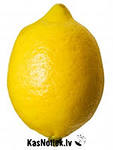 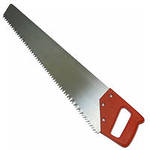 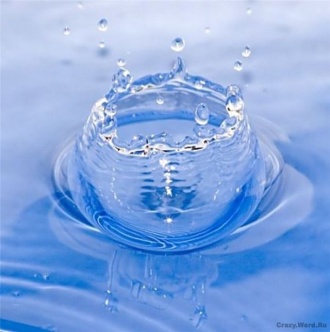 Предлагает план урока, организует беседу, которая помогает обучающимся сформулировать цели и задачи на урок.Знакомятся с планом, принимают участие в беседе, формулируют задачиПознавательные: Планировать путь достижения цели, ставить познавательные задачи.Регулятивные:Уметь планировать свою деятельность в соответствии с целевой установкой, высказывать мнения по существу полученного задания.Коммуникативные:Слушать собеседника, строить высказывания2. Этап«Осмысление»Эстафета:Эстафета №1: «Олимпийский факел».На перевернутый конус кладется мяч. Первый бежит до поворотной стойки и обратно. Передает эстафету следующему и т. д.Эстафета №2 «Лыжные гонки»  
Первый надевает одну лыжу, шапку, шарф. Выполняет ходьбу, до поворотной стойки и обратно. Снимает лыжу, шапку, шарф и передает следующему.Эстафета №3  «Хоккей»Первый участник ведет клюшкой шайбу (мяч) до конуса, обводит его и выполняет обратное ведение шайбы, передает инвентарь своему товарищу по команде. То же самое выполняют все участники эстафеты. Выигрывает команда, оказавшаяся на финише первой и не допустившая ошибок.Эстафета №4 "Биатлон".Один из самых увлекательных видов спорта на белой Олимпиаде.Участник  бежит на лыжах до места стрельбы, берет шишку и кидает её в коробку (мишень), при попадании участник возвращается к своей команде и передает эстафету другому, отдав ему свои лыжи. В конце подсчитывают попадание в мишень, выиграла та команда у которой в мишени окажется больше шишек.Эстафета №5. «Олимпийская дружба»Команда берется за скакалку и  бежит до конуса, и обратно. Побеждает команда, которая прибежит первая и ни разу не расцепится.Эстафета №6. «Кёрлинг»По сигналу первые участники при помощи щетки проводят «шайбу» по дорожке. Затем берут шайбу в руки, возвращаются назад и передают шайбу и щетку следующему игроку.Если у двух команд равное количество очков, то перетягивание каната.Теория. Организует воспроизведение и коррекцию опорных знаний обучающихся:1) проведение проверки знаний по предупреждению травматизма, 2) даёт первоначальные знания по проведению каждого этапа эстафетыПрактика: Демонстрация техники выполнения приемов передвижения, остановок, поворотов и стоек во время эстафеты.Выполняют упражнения по этапам. Познавательные:Осуществлять актуализацию полученных ранее знаний, основываясь, в том числе, и на жизненном опыте.Оценивают правильность выполнения учебной задачи,  собственные возможности её решения Регулятивные:Осуществлять самоконтроль, выявлять отклонения от эталона и самооценку.Коммуникативные: Находят адекватные способы поведения и взаимодействия с партнерами во время учебной и игровой деятельности.3.ЭтапРефлексия учебной деятельности на уроке- Давайте подведем итог. Сегодня победила команда…Молодцы, ребята!Подумайте и ответьте на вопросы: Если всё получилось, всё понравилось, то встаёте на зелёный коврик.  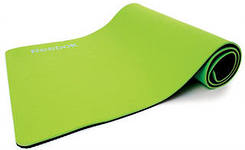 Если были ошибки или что- то не понял, то встаёте на жёлтый коврик.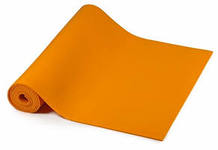 Если ничего не получилось, не понравилось, то встаёте на розовый коврик.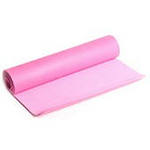 Обсудить результаты.Организация рефлексии.Осуществление самооценки собственной учебной деятельности, соотнесение цели и результатов, степени их соответствия.Коммуникативные:Адекватные способы поведения и взаимодействия с партнерами во время учебной и игровой деятельности.Познавательные: Осуществление комплексного анализа своей деятельности.Регулятивные: Принимать и осуществлять учебную задачу, планировать свои действия, вносить необходимые коррективы в действие после его завершения на основе оценки и учёта сделанных ошибок.Осуществлять итоговый и пошаговый контроль по результату..4.Этапинформирования обучающихся о домашнем задании, инструктаж по его выполнению.Домашнее задание:1 уровень – найти дополнительную информацию по теме;2 уровень (повышенный) – составить и написать свой режим дня.На этом наш урок окончен большое спасибо за работу.Объясняет сущность домашнего задания.Предоставляет выбор разноуровневых заданий с использованием книг и дополнительных источников информации.1 уровень – найти дополнительную информацию по теме;2 уровень (повышенный) – составить и написать свой режим дня.Самостоятельно выбирают уровень для выполнения домашнего заданияРегулятивные: Соотносить то , что известно и то, что предстоит выполнить самостоятельно.